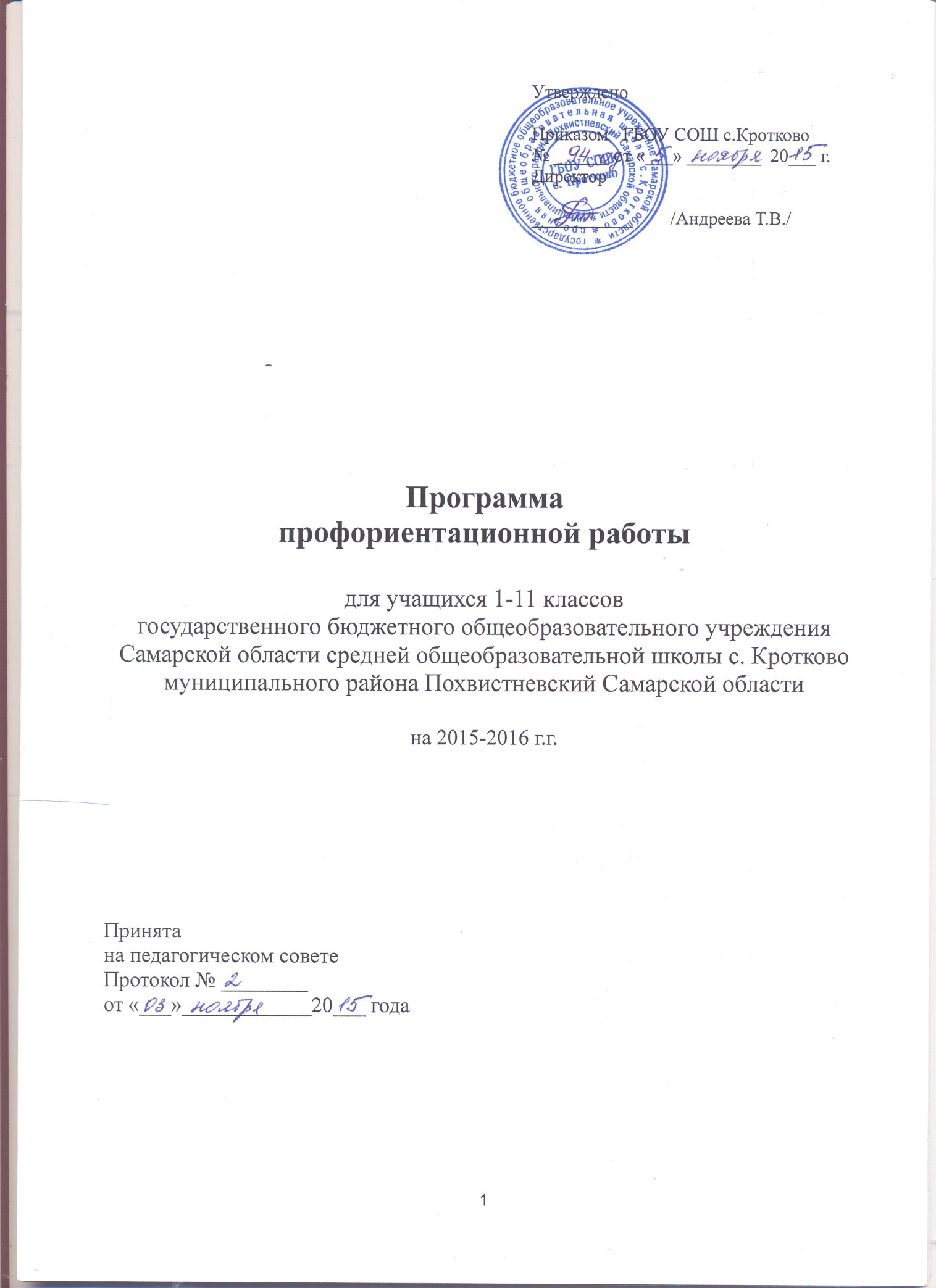 Программапрофориентационной работыдля учащихся 1-11 классовгосударственного бюджетного общеобразовательного учрежденияСамарской области средней общеобразовательной школы с. Кротково муниципального района Похвистневский Самарской областина 2015-2016 г.г.Принята                                                                                                                                                 на педагогическом совете                                                                                                                                                  Протокол № ________                                                                                                                                                                     от «___»____________20___ года                                                                                                                                        СОДЕРЖАНИЕ   Пояснительная записка…………………………………………………………… 31. Цели и задачи профориентационной работы……………………………………32. Описание структуры профориентационной работы…………………………….43. Содержание профориентационной работы по классам…………………………74. Создание  системы социального партнерства в школе ………………………… 95. Примерный план профориентационной работы школы………………………13- организационная работа в школе………………………………………………...13- работа с педагогическими кадрами……………………………………………...14- работа с родителями………………………………………………………………15- работа с учащимися ………………………………………………………………16Пояснительная запискаПрофессиональная подготовка молодежи начинается еще в школьные годы. Одной из приоритетных задач современного образования в условиях модернизации является подготовка школьника к осознанному профессиональному выбору. Реально школьник, особенно в подростковом возрасте, самостоятельно осуществить профессиональный выбор не может, поскольку он еще не готов в полной мере осознать все стороны своей будущей жизни. Он нуждается в поддержке со стороны взрослых, психолого-педагогическом сопровождении, совместной деятельности школы, семьи, социума. Недостаточная сформированность мотивов саморазвития личности школьника и ее готовности к выбору будущей профессии – важная проблема, которую необходимо решать, не откладывая. Поэтому главная задача общеобразовательного учреждения на сегодняшний день – подготовить ученика (а затем и выпускника школы) к выбору и реализации дальнейшего варианта продолжения образования и к последующему профессиональному самоопределению. Для этого необходимо сформировать у школьников социально значимые внутренние (психологические) регуляторы поведения и деятельности в связи с выбором профессии; создавать внешние и внутренние условия социально ценной активной деятельности в профессиональном самоопределении. Профессиональное самоопределение – процесс развития личности, внутренним содержанием которого является формирование системы знаний о мире труда, положительной трудовой направленности, практических умений и навыков в общественно значимой деятельности.
         Необходимость создания программы по профориентационной деятельности объясняется, во-первых, значимостью данного направления деятельности в системе образования; во-вторых, координацией деятельности работников образовательного учреждения по повышению эффективности профориентационной работы среди учащихся, их родителей, её конкретизацией с учетом потребностей предприятий и перспективы размещения производительных сил на территории города, района и области; в-третьих, важностью создания взаимодействия школы с предприятиями района на основе признания значимости проблемы управления трудовыми ресурсами и профориентационной работы.1.Цели и задачи профориентационной работы.Цель:Задачи:Создать систему профориентации учащихся через урочную и внеурочную деятельность.Предоставление информации о мире профессий и профессиональной ориентации;Ознакомление учащихся с природными задатками человека и условиями для развития их в способности;Обеспечить профпросвещение, профдиагностику, профконсультации учащихся.Сформировать у школьников знания об отраслях хозяйства страны, об организации производства, современном оборудовании, об основных профессиях, их требованиях к личности, о путях продолжения образования и получения профессиональной подготовки.Разработать формы и методы социального партнерства учреждений профессионального образования и ОУ по вопросам профессионального самоопределения молодежи.Разработать механизм содействия трудоустройства выпускников ОУ.Сформировать единое информационное пространство по профориентации.2. Описание структуры профориентационной работы.Координатор Программы: заместитель директора по воспитательной работе – Рогожникова Н.А. Функции координатора:выработка стратегии взаимодействия субъектов, ответственных за педагогическую поддержку самоопределения школьников с целью согласования и координации их деятельности;поддержание связей общеобразовательного учреждения с социальными партнерами, влияющими на самоопределение учащихся основной и старшей школы;планирование работы педагогического коллектива по формированию готовности учащихся к профильному и профессиональному самоопределению в соответствии с концепцией и образовательной программой общеобразовательного учреждения;осуществление анализа и коррекции деятельности педагогического коллектива по данному направлению (консультации учителей-предметников, классных руководителей по организации системы учебно-воспитательной работы, направленной на самоопределение учащихся: профпросвещение, профконсультации);тестирование, профдиагностика определение индивидуальной образовательной траектории;проведение педагогических советов, производственных совещаний по проблеме профильного и профессионального самоопределения старшеклассников;создание ученических производственных бригад, организация летней трудовой практики;организация участия одаренных детей в предметных олимпиадах разного уровня;организация системы повышения квалификации классных руководителей, учителей-предметников по проблеме самоопределения учащихся;осуществление контролирующих функций работы классных руководителей, учителей-предметников по проблеме профильного и профессионального самоопределения учащихся;организация занятий учащихся в сети предпрофильной подготовки и профильного обучения;курирование преподавания профориентационных курсов в ходе предпрофильной подготовки  “Мой выбор” и профильного обучения “Мое будущее”.Выполняющие рекомендации координатора:Классный руководитель: опираясь на образовательную программу и план воспитательной работы школы:составляет для конкретного класса план педагогической поддержки самоопределения учащихся, включающий разнообразные формы, методы, средства, активизирующие познавательную, творческую активность школьников;организует индивидуальные и групповые профориентационные беседы, диспуты, конференции;ведет психолого-педагогические наблюдения склонностей учащихся (данные наблюдений, анкет, тестов фиксируются в индивидуальной карте ученика);помогает обучающемуся проектировать индивидуальную образовательную траекторию, моделировать варианты профильного обучения и профессионального становления, осуществлять анализ собственных достижений, составлять собственный портфолио;организует посещение учащимися дней открытых дверей в вузах и средних профессиональных учебных заведениях;организует тематические и комплексные экскурсии учащихся на предприятия;проводит анкетирование учащихся и их родителей по проблеме самоопределения;проводит родительские собрания по проблеме формирования готовности учащихся к профильному и профессиональному самоопределению;организует встречи учащихся с выпускниками школы — студентами вузов, средних профессиональных учебных заведений.Учителя-предметники:способствуют развитию познавательного интереса, творческой направленности личности школьников, используя разнообразные методы и средства: проектную деятельность, деловые игры, семинары, круглые столы, конференции, предметные недели, олимпиады, факультативы, конкурсы стенных газет, домашние сочинения и т.д.:обеспечивают профориентационную направленность уроков, формируют у учащихся общетрудовые, профессионально важные навыки;способствуют формированию у школьников адекватной самооценки;проводят наблюдения по выявлению склонностей и способностей учащихся;адаптируют учебные программы в зависимости от профиля класса, особенностей учащихся.        Задача учителя-предметника - повышение роли учителя-предметника в профессиональном самоопределении учащихся.Мини-лекции о содержании профессии. Темы: «Профессии социальной сферы», «Профессия - предприниматель», «Профессия - руководитель».В ходе лекций у учащихся формируется представление о профессиональной направленности того или иного предмета:История - юрист, культуролог, экскурсовод, социальный работникМатематика - статист, бухгалтер, экономист, финансистФизика - инженер, метеоролог, учёныйХимия - врач, фармацевт, металлург, лаборантБиология - селекционер, эколог, агрономИнформатика - программист, пользователь ЭВМЛитература, русский язык - журналист, корреспондент, делопроизводитель, редактор.Технология  - знакомство с различными профессиями.Библиотекарь:регулярно подбирает литературу для учителей и учащихся в помощь выбору профессии (по годам обучения) и профориентационной работе;изучает читательские интересы учащихся и рекомендует им литературу, помогающую в выборе профессии; организовывает выставки книг о профессиях;обобщает и систематизирует методические материалы, справочные данные о потребностях региона в кадрах и другие вспомогательные материалы (фотографии, вырезки, схемы, проспекты, программы, описания профессий);регулярно устраивает выставки литературы о профессиях по сферам и отраслям (машиностроение, транспорт, строительство, в мире искусства и т.д).Педагог-психолог ГБОУ ДПО ЦПК Похвистневский РЦ.3. Содержание профориентационной работы по классам.С учетом психологических и возрастных особенностей школьников можно выделить следующие уровни, содержание профориентационной работы в школе:1-4 классы: формирование у младших школьников ценностного отношения к труду, понимание его роли в жизни человека и в обществе; развитие интереса к учебно-познавательной деятельности, основанной на посильной практической включенности в различные ее виды, в том числе социальную, трудовую, игровую, исследовательскую.5-7 классы: развитие у школьников личностного смысла в приобретении познавательного опыта и интереса к профессиональной деятельности; представления о собственных интересах и возможностях (формирование образа “Я”); приобретение первоначального опыта в различных сферах социально-профессиональной практики: технике, искусстве, медицине, сельском хозяйстве, экономике и культуре. Этому способствует выполнение учащимися профессиональных проб, которые позволяют соотнести свои индивидуальные возможности с требованиями, предъявляемыми профессиональной деятельностью к человеку.8-9 классы: уточнение образовательного запроса в ходе учебных занятий, предпрофильных курсов по выбору; групповое и индивидуальное консультирование с целью выявления и формирования адекватного принятия решения о выборе профиля обучения; формирование образовательного запроса, соответствующего интересам и способностям, ценностным ориентациям.10-11 классы: Обучение действиям по самоподготовке и саморазвитию, формирование профессиональных качеств в избранном виде труда, коррекция профессиональных планов, оценка готовности к избранной деятельности.Диагностическая и развивающая линии проходят через все уровни профориентационной деятельности школы.          У школьников младших классов (1-4кл.) с помощью активных средств профориентационной деятельности (деловые игры, группы по интересам, ОПТ, и др.) необходимо формировать добросовестное отношение к труду, понимание его роли в жизни человека и общества, установку на выбор профессии, развивать интерес к трудовой деятельности. 1 уровень 1-4 классы. «Профессии моей семьи».Диагностика интересов, мотивации детей к игровой и учебной деятельностям.Профориентационные минутки на уроках.Конкурсы (школьный, муниципальный, областной).Экскурсии на предприятия, где работают родители. Встречи с родителями – представителями различных профессий. Конкурсы творческих работ. Интеллектуально-практический марафон «Профессий много есть на свете». День профориентации.9. Мониторинг профориентационной работы.          У подростков (5-7кл.) важно формировать осознание ими своих интересов, способностей, общественных ценностей, связанных с выбором профессии и своего места в обществе. 2 уровень 5-7 классы. «Я и профессии вокруг меня».Диагностика индивидуальных особенностей, интересов, склонностей, мотивации к учебной деятельности и социальной сфере, мотивов саморазвития.Профориентационные минутки на уроках.Профориентационные уроки по учебным предметам.Интеллектуально-практический марафон «Все обо всем».Конкурсы (школьный, муниципальный, областной).Экскурсии на предприятия и организации города и района.Встречи с представителями различных профессий – работниками предприятий и организаций города и района.Знакомство с рынком труда города и района.День профориентации.10. Мониторинг профориентационной работы.          У школьников 8-9 классов необходимо формировать представления о профессиях народного хозяйства, перспективах профессионального роста и мастерства, правилах выбора профессии, а также умения адекватно оценивать свои личностные возможности в соответствии с требованиями избираемой профессии.3 уровень 8-9 классы. «Мир профессий».Диагностика интересов, склонностей и способностей, мотивации к учебной, трудовой деятельности, социальной сфере, мотивов саморазвития.Профориентационный курс «Мой выбор».Профориентационные минутки на уроках.Профориентационные уроки по учебным предметамКонкурсы (школьный, муниципальный, областной).Экскурсии на предприятия и организации города и района, Губернский колледж.Встречи с представителями различных профессий – работниками предприятий и организаций.Знакомство с рынком труда в городе  и районе.Предпрофильная подготовка (информационная работа, профильная ориентация, курсы по выбору).Трудоустройство подростков.Открытые дни в средних специальных учебных заведениях.День профориентации.Мониторинг поступления учащихся в Сузы, ПУ, профильные классы ОУ. Мониторинг профориентационной работы.          С учащимися 10-11 классов важно осуществлять профориентационную деятельность на базе углубленного изучения тех предметов, к которым у них проявляется устойчивый интерес и способности.. Необходимо сосредоточить внимание старшеклассников на формировании профессионально важных качеств в избранном виде деятельности, знакомить учащихся со способами достижений результатов в профессиональной деятельности, самоподготовки к избранной профессии и саморазвития в ней.4 уровень10-11 классы. «Я в мире профессий».Диагностика интересов, склонностей и способностей, мотивации к учебной, трудовой деятельности, социальной сфере, мотивов саморазвития, профессиональной направленности.Профориентационный курс «Мое будущее».Профориентационные минутки на уроках.Профориентационные уроки по учебным предметам  Интеллектуально-практический марафон «Будущее выбирает профессионалов».Конкурсы (школьный, муниципальный, областной).Экскурсии на предприятия и организации города и района.Встречи с представителями различных профессий – работниками предприятий и организаций села, района, города.Знакомство с рынком труда в стране.Профильное обучение (профильные предметы, элективные курсы, «индивидуальные маршруты движения»).Социальные практики.Дистанционное обучение.Профессиональное обучениеОткрытые дни, встречи с представителями, экскурсии в ВУЗы и Сузы.День профориентации.Довузовская подготовка.Встречи с выпускниками школы, успешными в своих профессиях.Мониторинг профориентационной работы.4. Создание  системы социального партнерства в школе«Социальное партнерство» - это организуемые школой добровольные и взаимовыгодные отношения равноправных субъектов, которые формируются на основе заинтересованности всех сторон в создании условий для развития школьников. Для решения некоторых проблем в образовании требуются усилия всего общества, а не только одного из его составляющих — школы. Необходимо развивать взаимовыгодные отношения в социуме, т.к. прежние «шефские» отношения развалились, а новые еще не сформировались. Наиважнейший социальный партнер школы - родители учащихся. Партнерские отношения между школой и семьей способствуют гармоничному развитию ребенка как личности и создании вокруг него комфортного пространства.Рекомендации для классных руководителей         Главные социальные партнеры классного руководителя - родители детей, обучающихся в классе, а также представители различных учреждений и организаций, участвующие в реализации воспитательных мероприятий.1. Классным руководителям необходимо каждый учебный год, через детей или на первом родительском собрании, просить родителей заполнить прилагаемую анкету. По итогам заполнения составить «банк» социальных партнеров школы из родителей, которые могут выступить на классном часе.2. Один раз в четверть (а в начальной школе и 2-3 раза) проводятся родительские собрания. Необходимо объяснить родителям важность их выступления в школе с целью профориентации учащихся.3. Нужно организовать на классных часах выступление родителей по     прилагаемому примерному плану.4. Необходимо проводить тематические классные часы, на которых выступают приглашенные специалисты, психологи, медики.5.  В рамках профориентационной работы в школе проводить встречи с преподавателями различных вузов и колледжей.6.  Контролировать посещения учащимися 9-11 классов Дни открытых дверей в учебных заведениях.7.  Большое внимание следует уделять художественно-эстетическому направлению воспитательной работы, взаимодействию с музеями, театрами, библиотеками города.8.  Активно сотрудничать с инспекцией по делам несовершеннолетних,
где рассматриваются вопросы касающиеся «проблемных» детей и родителей, не выполняющих своих обязанностей.9. Организовывать тематические и комплексные экскурсии учащихся на предприятия малого и среднего бизнеса.Устраивать встречи учащихся с выпускниками школы — студентами вузов, средних профессиональных учебных заведений.Методический материал для родителейПримерный план выступления на классном часе:20 минут -  выступление10 минут - ответы на вопросы Почему Вас привлекла эта профессия?Как Вы пришли к ней?Какой уровень образования требуется, чтобы работать по этой специальности?Отметьте (расскажите) наиболее интересные моменты из Вашего опыта?Требует ли Ваша работа дальнейшего обучения (получения новых знаний)?Перспективы дальнейшего профессионального роста.Вы можете сами дополнить или скорректировать данный план.Спасибо за взаимопонимание! Анкета для родителей    Спасибо за взаимопонимание!      В результате работы классных руководителей с родителями может быть  создан банк социальных партнеров школы.         Комплексный план работы ученических коллективов с конкретными общественными, образовательными, спортивными, культурно-просветительскими и др. организациями. Формы сотрудничества:- совместная организация и проведение внеклассных  мероприятий,- вечера-встречи с интересными людьми,- совместная исследовательская и диагностическая деятельность,- консультации, вечера, круглые столы и т.д.,- экскурсии и различные тематические десанты,- приглашение специалистов на разные внеурочные мероприятия,- спонсорская помощь школе и т. д.5.Примерный план профориентационной работы школы.Утверждено   Приказом   ГБОУ СОШ с.Кротково№ ______ от «___» ________  20___ г.Директор___________        /Андреева Т.В./ознакомление учащихся с миром профессий, содержанием профессиональной деятельности в различных сферах, с требованиями к личности работника;развитие профессиональных интересов, склонностей, способности к
планированию учебной и профессиональной карьеры, качеств, важных для профессионального самоопределения;обучение основам выбора профессии. №ВопросОтветПримечания1Фамилия Имя Отчество 2Ваше образование,по какой специальности Вы сейчас работаете 3Общий стаж работыСтаж работы по специальности3Общий стаж работыСтаж работы по специальности4Удовлетворены ли Вы результатами работы с точки зрения материального вознаграждения 4морального удовлетворения5Оцените моральный климат в Вашем трудовом коллективехороший удовлетворительный плохой6Учреждение, в котором Вы работаетегосударственноекоммерческоедругое7Имеете ли Вы грамоты, награды или другие поощрения за свой труд?8Можете ли Вы назвать свою работу престижной?9Готовы ли Вы рассказать о своей профессии на классном часе?  №Соц. партнерВид  взаимодействияКто привлекается со стороны школыПериод1Кротковская сельская библиотека  Экскурсии для школьников, тематические мероприятия, лекции.Учащиеся 1-11 классов Сентябрь,       октябрь, май2Сельский дом культуры с.КротковоПроведение совместных мероприятий,работа кружков СДК.Учащиеся 1-11 классовВ течение года3ФАП – Кротковская участковая больницаРабота по укреплению здоровья детей. Профориентация по медицинским профессиям. Учащиеся 1-11 классовВ течение года4КДН  по Похвистневскому районуПриглашение инспекторов на заседания школьного совета профилактики, проведение тематических лекций по изучению правовых документов, организация индивидуальных бесед с учащимися.Учащиеся 1-11 классовСентябрь, декабрь, май5ЦВР «Эврика»  филиала ГБОУ СОШ им. Н.С. Доровского с. ПодбельскПроведение совместных мероприятий Учащиеся 1-11 классов В течение года6ДЮСШ-СП ГБОУ СОШ  им.Н.С.Доровского с.ПодбельскПроведение спортивных секций и совместных мероприятийУчащиеся 1-11 классовВ течение года7Районный  Дом культуры Организация совместных  мероприятий, конкурсов Учащиеся 1-11 классовВ течение года8СП детский сад «Березка»  и Исаковский филиал ГБОУ СОШ с.Кротково.Шефская помощьУчащиеся 1-11 классовПо взаимной договоренности9Губернский колледж г.ПохвистневаПроф. ориентация. Средняя, старшая школаМарт, апрель10Районный центр занятости населения Информация и консультацииСтаршая школаВ течение года11ГБОУ ДПО ЦПК Похвистневский РЦКонсультирование и диагностикаСтаршая школаВ течение годаСодержание деятельностиОтветств.Организационная работа в школе1Создание школьного совета по профориентации.Оформление кабинета, уголка по профориентации.«Твоя профессиональная карьера»«В мире профессий»«Слагаемые выбора профессии»Оформление стенда (общешк.).«Образовательная карта  учебных заведений»,     «В помощь выпускнику»,«Куда пойти учиться».зам. дир. по ВРСовет по профориент.2Оформление кабинета, уголка по профориентации.«Твоя профессиональная карьера»«В мире профессий»«Слагаемые выбора профессии»Оформление стенда (общешк.).«Образовательная карта  учебных заведений»,     «В помощь выпускнику»,«Куда пойти учиться».Совет по профориент.3Проведение анализа результатов профориентации за прошлый год (вопросы трудоустройства и поступления в профессиональные уч. завед. выпускников IX, XI кл.)зам. дир. по УВР4Сопоставление и обсуждение плана профорнентационной работы на новый учебный год.Презентация. Защита планов воспитательной работы по профориентации.«Организация профориентационной работы в классе».  зам. дир. по ВР5Обеспечение школы документацией и методическими материалами по профориентации.зам. дир. по ВР6Пополнение библиотечного фонда литературной по профориентации и трудовому обучению.Библиотекарь.7Обеспечение участия школьников в работе ученических трудовых объединений.Администрация8Организация работы предметных кружков на базе школы и социального партнерства.Зам дир. по УВР, зам.  по ВР9Введение предпрофильных и элективных курсов  «Мой выбор» в 9 классе, «Мое будущее» в 10 классе.  Зам. дир. по УВР.10Включение рубрики «Кем быть» в школьную газету «Светоч».Пресс-центр.11Вовлечение уч-ся в общественно-полезную деятельность в соответствии с  познавательными и профессиональными интересами.Зам. дир. по ВР, кл. рук-ли12Осуществление взаимодействия с учреждениями доп. образования,  предприятиями города и района, Центром занятости.Зам. дир. по ВР, кл. рук-ли13Создание из числа старшеклассников группы профинформаторов для работы с младшими школьниками.Зам. дир. по ВР, совет по профориентацииРабота с педагогическими кадрами.1Разработать рекомендации классным руководителям по планированию профориентацнонной работы с учащимися различных возрастных групп. Зам дир. по ВР2Организовать для педагогов и кл. рук.. цикл  семинаров по теме«Теория и практика профориентационной работы».Зам. дир. по         УВР.                      Зам дир. по ВР 3Предусмотреть в плане работы метод объединений педагогов рассмотрение вопросов методики профориентацнонной работы, обмен опытом ее проведения.«Подготовка учащихся к компетентному выбору профессии».«Система образования в России»;«Система профориентащюнной работы в городе и районе, в школе»;«Методика профориентационной работы по возрастным группам»;«Психологическая и социальная обусловленность выбора профессии старшеклассниками»;«Методические основы профориентации во внеклассной работе»;«Работа с учащимися по интересам»;«Методы работы с родителями по вопросу выбора профессии»;«Профориентация в процессе изучения основ наук».Зам дир. по ВР Руководители      М.О.4Организовать для педагогов профконсультации по изучению личности школьника.  «Исследование готовности учащихся к выбору профессии»,«Изучение личностных особенностей и способностей учащихся»,«Изучение склонностей и интересов»,«Изучение профессиональных намерений и планов учащихся».Зам дир. по ВР совместно с ГБОУ ДПО ЦПК Похвистневский РЦ.5Организовать проведение конкурса пособий по профориентации, методических разработок внеклассных мероприятий.Зам дир. по ВР 6Практиковать отчетность учителей-предметников, кл. руководителей, руководителей кружков о проделанной работе.                   Зам дир. по ВР 7Организовать помощь в разработке кл. часов.Зам дир. по ВРРабота с родителями1Организовать для родителей  лекторий по теме «Роль семьи в правильном профессиональном самоопределении».Зам дир. по ВР 2Проводить индивидуальные консультации с родителями по вопросу  выбора профессий учащимися, элективных курсов.«Слагаемые выбора профиля обучения и направления дальнейшего образования».Кл.  рук-ли3Организовать встречи уч-ся с их родителями -представителями различных профессий.Кл. рук-ли Учителя-предм.4Привлекать родителей к участию в проведении экскурсий уч-ся на предприятия и учебные заведения.Кл. рук-ли5Спланировать проведение родительских  собраний  (общешкольных,  классных).«Анализ рынка труда и востребованности профессий в регионе»,«Медицинские аспекты при выборе профессии».Зам дир. по ВР Кл. рук-ли6Привлекать родителей к оформлению профориентационных уголков, профориентационных  стендов,  организации экскурсий.Кл .рук-лиУчителя-предм.7Подготовка рекомендаций родителям по возникшим проблемам профориентации.Кл. рук-ли8Привлекать родителей к руководству кружками по интересам.Зам дир. по ВР Кл. рук-ли9Организовать для родителей 9-11кл. встречи со специалистами.    Круглый стол «Выбираем свой путь»  для учащихся и их родителей с участием представителей учебных заведений.Кл. рук-лиРабота с учащимися1Предпрофильная подготовка.Курс  «Мой выбор» в 9 классе.          «Мое будущее» в 10 классе.9-11 кл.Учителя-предм.Кл. рук-ли2Проведение экскурсий на предприятия и в учебные заведения города и района.6-11 кл.Кл.рук-ли3Организация тестирования и анкетирования учащихся с целью выявления профнаправленностн.9-11 кл. Кл. рук-ли4Проведение опроса по выявлению проблем учащихся по профориентации.9-11 кл.Кл. рук-ли5Проведение классных часов по изучению профессиональных направлений  учебных заведений.9-11 кл.К л. рук-ли6Осуществление индивидуальных и групповых консультаций учащихся.ГБОУ ДПО ЦПК Похвистневский РЦ7Проведение месячников по профориентации, конкурсов по профессии, конференций, интеллектуальных игр и др.Праздник «Город  Мастеров», «Встреча с Самоделкиным».Кл. час «Есть такая профессия – Родину защищать».Конкурс рисунков «Моя будущая профессия”», «Мама, папа на работе»,  «Фестиваль профессий» и др.1-4 клЗам дир. по ВР Кл. рук-ль8Организация предметных недель, декады (по направлениям), олимпиады по «Технологии».Учителя технологии.9Организация и проведение с учащихся выставок   «В мире профессий»,  «Транспорт», «Военные профессии»,  «Информационные технологии».  «Строительство и архитектура»,                                       «Машиностроение» и  т. д.Организация и проведение с учащихся викторин, бесед.Кл. руковод., библиотекарь.10Проведение серий классных часов  (согласно возрастным особенностям)  «Сто дорог – одна твоя»,  «Как претворить мечты в реальность»,  «Легко ли быть молодым»,  «К чему люди стремятся в жизни» и др.5-11кл.Кл. руковод.11Организация и проведение встреч с представителями различных профессий.Кл. руковод.12Организация экскурсий и встреч со специалистами «Центра занятости».Зам. дир. по ВР.13Обеспечение участия старшеклассников в днях открытых дверей учебных заведений9-11кл.Зам. дир. по ВР.14Знакомство с профессиями на уроках .Расширение знаний учащихся учителями- предметниками.	1-4 кл6-11кл.Учителя-предметники15Организация экскурсий, помощь в определении профиля обучения.7-9кл.Кл. руковод.16Обеспечение участия учащихся  в работе ярмарки  вакансий с целью знакомства с учебными заведениями и рынком труда.	9-11кл.Зам дир по ВРКл. руковод17Оформление на каждого учащегося профориентационной карты.Создание портфолио учащегося.  Кл. руковод.,      18Участие в конкурсах декоративно-прикладного и технического творчества.Учителя Технологии,19Привлечение к занятиям в кружках и спортивных секциях в школе и в учреждениях дополнительного образования.Кл. руковод.20Организация «Дня выпускника» для учащихся на бирже труда.11кл.Зам. дир. по В.Р. Кл. рук-лиПроведение диагностики по выявлению интересов учащихся.ГБОУ ДПО ЦПК Похвистневский РЦ 21Организация пятой трудовой четверти.Обеспечение участия учащихся в работе ученических трудовых бригад, работа на пришкольном участке:    - знакомство с профессиями, связанными с растеневодством;    - знакомство со строительными профессиями;    - пришкольный лагерь отдыха (педкласс)2-10кл10-11 клЗам. дир. по ВР.,кл. рук-ли22Организация общественно-полезного труда школьников, как проба сил дня выбора будущей профессии (общественные поручения и т.д.).Кл. рук-ли23Защита проектов      «Мой выбор профессиональной деятельности и реализация профессионального плана»,      «Ступени мастерства»,      «Мои жизненные планы, перспективы и возможности» и др.9-11кл.Кл. руковод.